Name _____________________________________________________________________________-ot word familyDirections:  Choose a pot.  Color it appropriately.  Write the word for the picture that is on the flower pot.  All words will end with -ot.   __________________________		4.    _________________________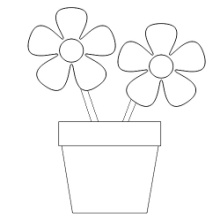  	 __________________________		5.    _________________________   __________________________		6.    _________________________		Choose 1 –ot word and write a sentence.____________________________________________________________________________________________________________________________________________________________________